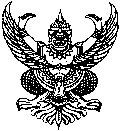 ประกาศองค์การบริหารส่วนตำบลขามป้อมเรื่อง    การรายงานผลการดำเนินงานประจำปีงบประมาณ  พ.ศ. ๒๕๕9		ตามที่องค์การบริหารส่วนตำบลได้รายงานผลการดำเนินงานประจำปี    พ.ศ. ๒๕๕9   ในที่ประชุมสภา  สมัยสามัญ    สมัยที่    4 / ๒๕๕9   ครั้งที่   ๑    เมื่อวันที่     6    ธันวาคม      ๒๕๕9   เพื่อให้การอำนวยความสะดวกและตอบสนองความต้องการ  แก่ประชาชนให้รับรู้ข้อมูล   ข่าวสารด้านการเงินและรับรู้ผลการดำเนินงานประจำปี  พ.ศ.  ๒๕59   ขององค์การบริหารส่วนตำบล  		เพื่อให้การดำเนินงานตามนโยบายดังกล่าว    เป็นไปด้วยความถูกต้อง      เรียบร้อยและมีประสิทธิภาพ      จึงประกาศมาให้ทราบทั่วกัน    ( ตามเอกสารคำสั่งที่แนบท้าย )		ประกาศ      ณ        วันที่   9   เดือน   ธันวาคม     พ.ศ.  ๒๕๕9( นายเสถียร  ชะสิงห์ )นายกองค์การบริหารส่วนตำบลขามป้อม